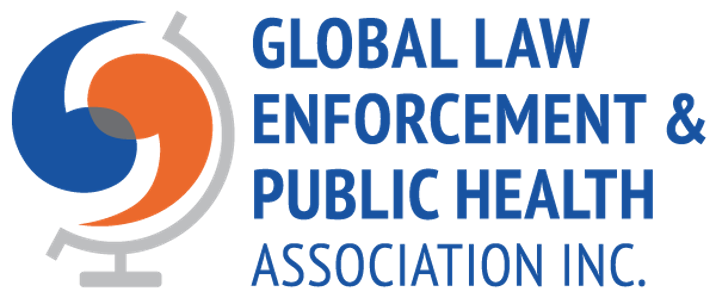 Presented to Dr. Jennifer WoodJennifer Wood was among the initial group of individuals who saw the value in creating an international research association to further collaborative efforts to effectively address common cross sector policing and health issues affecting many countries in the world.  It was through the vision and effort of Jennifer and her colleagues that saw the creation of the Global Law Enforcement and Public Health Association.  Jennifer served on the Board of Directors of the Global Law Enforcement and Public Health Association in its early years and contributed in a very meaningful way to its evolution into a truly global organization. Jennifer was also the principal lead in the planning, organization and implementation of the 2021 Law Enforcement and Public Health Conference, held in March 2021.  Through her leadership and perseverance, she brought together a consortium of five partner universities to host the conference.  Jennifer was confronted with, and overcame many challenges as this conference was held during the Covid 19 pandemic, and our first to be held virtually.  In recognition of your significant contribution to establishing the Global Law Enforcement and Public Health Association, your participation on the Board of Directors, and for your leadership and tireless work in planning, organizing and implementing the very successful Law Enforcement and Public Health Conference, 2021, you are awarded an inaugural Life Time Membership of Global Law Enforcement and Public Health Association.  Well done!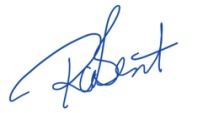 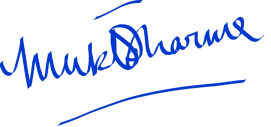 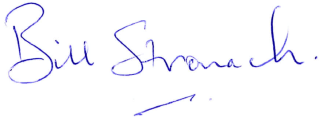 Richard C. Bent			Mukta Sharma, PhD		William StronachPresident				Vice President			Secretary/Treasurer 